813597272019/20209-832195302019/20209-814169292019/20209-822020302019/20209-941450292019/20209-79767227/282019/20209-87586327/282017/20189-846573282019/20209-882391282018/20199-935451282019/20209-808732289-762344RITIRATA2018/20196-930873282019/20209-795513272018/20196-93915227/282019/20209-92632828/292019/20209-906205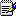 2018/20199-834006282019/20209-800708272018/20196-82411928/292019/20209-935590292019/20209-79824029/302018/20199-79678227/28NON ISCRITTO ma accettato all’iscrizione via mailALESSIO Giuseppe282019/20209-